Ľuboš Jurík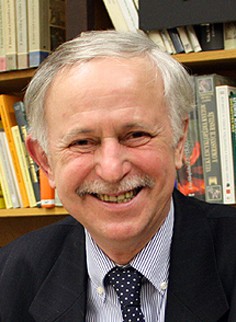 *  14. september 1947 - Nové Zámky                                                                    +  28. september 2021 - BratislavaSlovenský prozaik, esejista, publicista, novinár, politológ, redaktor.Vyštudoval publicistiku na Filozofickej fakulte UK v Bratislave.                                                                             Pracoval ako redaktor týždenníka Nové slovo, Literárny týždenník, bol zakladateľom časopisu Parlamentný kuriér, šéfredaktorom mesačníka Euroreport plus.                                                       V rokoch 1992-1997 bol hovorcom predsedu NR SR.                                                                                                 Bol držiteľom ceny Egona E. Kischa, Krištáľového krídla a iných ocenení.  Od roku 1997 žil v Pezinku.Malokarpatská knižnica v Pezinku má                    vo svojom fonde tieto dokumenty:KnihyRozhovory : Feldek, Jaroš, Matuška, Mihálik, Mihalkovič, Mináč, Okáli, Reisel, Rúfus, Solovič, Šikula, Šimonovič, Šmatlák, Števček / Ľuboš Jurík. - 1. vydanie. - Bratislava : Smena, 1975.Emigranti / Ľuboš Jurík. - 1. vydanie. - Bratislava : Pravda, 1977.Novinári / Ľuboš Jurík. - 1. vydanie. - Bratislava : Smena, 1984.Nepokojné dialógy / Ľuboš Jurík. - 1. vydanie. - Bratislava : Slovenský spisovateľ, 1984.Rozhovory (o literatúre) / Ľuboš Jurík. -                     1. vydanie. - Bratislava : Smena, 1986.Už o tom nehovorme / Ľuboš Jurík. -                           1. vydanie. - Bratislava : Slovenský spisovateľ, 1986.Spravodliví / Ľuboš Jurík. - 1. vydanie. - Bratislava : Slovenský spisovateľ, 1989.Keď sa raz nahnevám / Ľuboš Jurík. -                        1. vydanie. - Bratislava : Slovenský spisovateľ, 1992.Americké dialógy / Ľuboš Jurík. - 1. vydanie. - Bratislava : Tatran, 1993.Mesto v pondelok ráno / Ľuboš Jurík. -                          1. vydanie. - Bratislava : Odkaz, 1995.Eurochaos / Ľuboš Jurík. - 1. vydanie. - Bratislava : Odkaz, 1997.Posledné kriminálne prípady reportéra AZ / Ľuboš Jurík. - 1. vydanie. - Bratislava : Slovenský spisovateľ, 1999.Krimi prípady reportéra AZ / Ľuboš Jurík. -          1. vydanie. - Bratislava : Pozsony / Pressburg / Bratislava, 2001.Bratislavské poviedky / Ľuboš Jurík. -                      1. vydanie. - Bratislava : Pozsony / Pressburg / Bratislava, 2001.Americké dialógy / Ľuboš Jurík. -                               1. slovensko-anglické vydanie. - Bratislava : SAUL-Spoločnosť autorov umeleckej literatúry, 2002.Pokušenie moci 1. diel : roky 1992-1994 / Ľuboš Jurík. - 1. vydanie. - Bratislava : Peter Rašla, 2002.Choď za svojím snom / Ľuboš Jurík. -                            1. vydanie. - Bratislava : Albert Marenčin - Vydavateľstvo PT, 2004.Rozpomínanie : črty a príbehy zo starej Bratislavy / Ľuboš Jurík. - 1. vydanie. - Bratislava : Štúdio humoru a satiry, 2006.Slovenský bigbít / Ľuboš Jurík, Dodo Šuhajda, Dušan Rapoš. - 1. vydanie. - Praha : Slovart, 2008.Krimi prípady reportéra AZ 1/2 : choď                       za svojim snom : ryby nikdy nie sú smädné / Ľuboš Jurík. - 1. vydanie. - Bratislava : Magnum Publisher, 2009.Krimi prípady reportéta AZ 3/4 : malý hrdina veľkého sveta : hocikam mimo tohto sveta / Ľuboš Jurík. - 1. vydanie. - Bratislava : Magnum Publisher, 2009.Krimi prípady reportéra AZ 5/6 : čierny chlieb lásky : diabolská maska / Ľuboš Jurík. - 1. vydanie. - Bratislava : Magnum Publisher, 2009.Krimi prípady reportéra AZ 7/8 : vražda                           v pavlačovom dome : tajomstvo starej dámy / Ľuboš Jurík. - 1. vydanie. - Bratislava : Magnum Publisher, 2009.Krimi prípady reportéra AZ 9/10 : smrť                           na futbalovom štadióne : vražda v pekle / Ľuboš Jurík. - 1. vydanie. - Bratislava : Magnum Publisher, 2009.Krimi prípady reportéra AZ 11/12 : Kain, kde je tvoj brat? : jaskyňa vrahov / Ľuboš Jurík. - 1. vydanie. - Bratislava : Magnum Publisher, 2009.Krimi prípady reportéra AZ 13/14 : usmej                    sa, si na rade : červená sedma / Ľuboš Jurík. - 1. vydanie. - Bratislava : Magnum Publisher, 2009.Všetci sme potomkovia Kainovi / Ľuboš Jurík. - 1. vydanie. - Bratislava : Spolok slovenských spisovateľov, 2010.Krimi prípady reportéra AZ 15/16 / Ľuboš Jurík. - 1. vydanie. - Bratislava : Magnum Publisher, 2010.Smrť ministra : noc pred popravou Vladimíra Clementisa / Ľuboš Jurík. - Martin : Matica slovenská, 2011.Rozhovory po rokoch / Ľuboš Jurík. -                                 1. vydanie. - Bratislava : Literárne informačné centrum, 2011.Krimi prípady reportéra AZ 17/18 / Ľuboš Jurík. - 1. vydanie. - Bratislava : Magnum Publisher, 2012.Poučenie z moci / Ľuboš Jurík. - 1. vydanie. - Bratislava : Perfekt, 2013.Dialógy s hviezdami literatúry / Ľuboš Jurík. - 1. vydanie. - Bratislava : Perfekt, 2014.Alexander Dubček : rok dlhší ako storočie / Ľuboš Jurík. - Martin : Matica slovenská, 2015.Krimi prípady reportéra AZ 19/20 : fajčiari ópia : raz Vás všetkých pozabíjam / Ľuboš Jurík. – 1. vydanie. - Bratislava : Magnum Publisher, 2015. -Krimi prípady reportéra AZ 9-12 : smrť na futbalovom štadióne : vražda v pekle : Kain, kde je tvoj brat Ábel? : jaskyňa vrahov / Ľuboš Jurík. - Martin : Vydavateľstvo Matice slovenskej, 2016.Krimi prípady reportéra AZ 17-20 : vlasť je tam, kde nikto nebol : kto skáče cez kaluže : fajčiari ópia : raz vás všetkých pozabíjam / Ľuboš Jurík. - Martin : Vydavateľstvo Matice slovenskej, 2016.Paríž očami dažďa / Ľuboš Jurík. - 1. vydanie. - Bratislava : AlleGro, 2016.Všetky moje poviedky / Ľuboš, Jurík. -                           1. vydanie. - Bratislava : AlleGro, 2017.Ľudovít Štúr : životný príbeh / Ľuboš Jurík. - Martin : Vydavateľstvo Matice slovenskej ; Matica slovenská, 2019.Slovan do toho! / Ľuboš Jurík. - Martin : Vydavateľstvo Matice slovenskej, 2020.Sami na tomto svete : (slovenský erotikon) / Ľuboš Jurík. – 1. vydanie. - [Bratislava] : Vydavateľstvo Spolku slovenských spisovateľov, 2021.InéO emigrantoch a utečencoch : prečo ľudia (ne)odchádzajú zo svojej vlasti / Ján Milan Bernadič. - 1. vydanie. - Bratislava : Post Scriptum, 2008."Vlastenec a Európan Vladimír Clementis" : zborník zo spomienkovej konferencie, 20.9.2012 v Bratislave / editor Peter Juza ; autori príspevkov : Artúr Soldán, Peter Kopecký, Ľuboš Jurík ... [et. al.]. – 1. vydanie. - Bratislava : Inštitút ASA, 2012.Články Zdravotníctvo a sociálna politika / Ľuboš Jurík. - In: Euroreport. - Roč., č. 2 (2004), s. 4.Kto bol Štefan Prokop? / Ľuboš Jurík. -                       In: Euroreport. - Roč. 9, č. 8 (2008), s. 37.Pezinok - otvorené a tolerantné mesto / Ľuboš Jurík, Oliver Solga. - In: Euroreport plus. - Roč. 9, č. 8 (2008), s. 6-7. Ľudovít Štúr, alebo, Zrod moderného národa : úryvky z pripravovanej knihy / Ľuboš Jurík. - In: Literárny týždenník. -                        Roč. 28, č. 21-22 (2015), s. 6-7.Vysnívaný darček pre vnučku :                                   na Bratislavskom hrade otvorili výstavu Štyri generácie Schusterovcov... / Ľuboš Jurík. - In: Literárny týždenník. - Roč. 29,                      č. 37-38 (2016), s. 1-2.Fenomén Filan / Ľuboš Jurík. - Fotogr. -                          In: Slovenské pohľady. - Roč. 4.+132,                         č. 5 (2016), s. 80-83.Odkaz Vladimíra Clementisa / Ľuboš Jurík. - In: Literárny týždenník. - Roč. 29,                            č. 29-30 (2016), s. 7.Renesančný človek a spisovateľ / Ľuboš Jurík. - In: Literárny týždenník. - Roč. 30,                            č. 7-8 (2017), s. 9.Odišiel, no neodchádza : (hommage Mariánovi Vargovi) / Ľuboš Jurík. -                                    In: Slovenské pohľady. - Roč. 4.+133,                                  č. 11 (2017), s. 130-133.Jedinečný, nezastupiteľný, nenahraditeľný / Ľuboš Jurík. - In: Literárny týždenník. -                                Roč. 31, č. 37-38 (2018), s. 3.Potlačený mýtus, alebo, Rok dlhší ako storočie : osobnosť Alexandra Dubčeka stále vyvoláva protirečivé reakcie / Ľuboš Jurík. - In: Slovenské národné noviny. -                              Roč. 36, č. 26 (2021), s. 15.Články o ňomMestské ocenenia významným osobnostiam / mo. - In: Pezinčan. - Roč. 40, č. 6 (2007), s. 3.Literárny kolotoč v zámockom parku / Anna Gašparovičová. - In: Občasník knihovníkov Bratislavského kraja. - Roč. 8, č. 2 (2007),                           s. 14-17.Veľké literárne dobrodružstvo : rozhovor                           s novinárom a spisovateľom... / Ján Bábik. - In: Knižná revue. - Roč. 18, č. 25 (2008), s. 16Ľuboš Jurík = Ako žijú v Pezinku -                            In: Pezinčan. - Roč. 41, č. 12 (2008), s. 6.Prestížne ocenenie knihe Slovenský bigbít / mo. - In: Pezinčan. - Roč. 42, č. 9 (2009),                       s. 23.Moc je nepoučiteľná : hovoríme so spisovateľom a publicistom ... / Karel Ulík, Ľuboš Jurík. -  In: Literárny (dvoj)týždenník. - Roč. 25, č. 31-32 (19.09.2012), s. 5.Ceny a prémie LF. - In: Literárny (dvoj)týždenník. - Roč. 25, č. 23-24 (2012),                          s. 3.Kniha nie je tehla / Pavol Janík, Ľuboš Jurík. - In: Literárny (dvoj)týždenník. - Roč. 25,                                   č. 33-34 (2012), s. 7.Viac ako detektívka Alexander Halvoník. - In: Knižná revue. - Roč. 23, č. 9 (2013),                               s. 20-21.Spisovateľ i učiteľ majú spoločné poslanie: pracovať na vízii lepšieho sveta : Ľuboš Jurík / Ľubomír Pajtinka. - In: Učiteľské noviny. - Roč. 60, č. 31 (2013), s. 9-11.Dobrodružstvo dialógu / Ivan Szabó. -                           In: Knižná revue. - Roč. 24, č. 18 (2014),                                     s. 22-23.Slová sú trvácnejšie ako skaly / Alexander Halvoník, Ľuboš Jurík. - In: Literárny (dvoj)týždenník. - Roč. 27, č. 31-32 (2014),                                 s. 1-2.Mesto ocenilo osobnosti za mimoriadne zásluhy / MsÚ. - In: Pezinčan. - Roč. 48,                          č. 6 (2015), s. 6.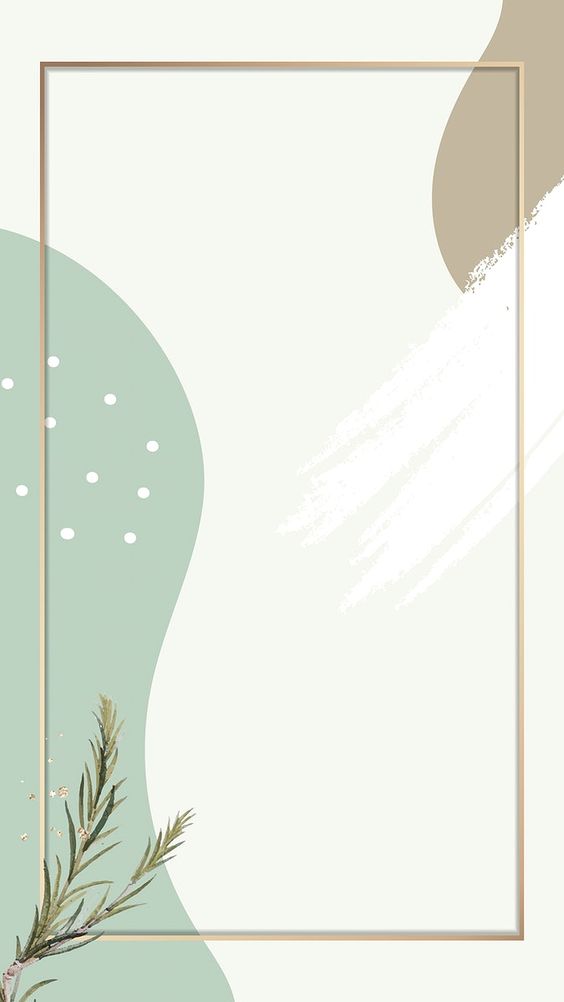 Ceny za rok 2014. - In: Knižná revue. -                                Roč. 25, č. 12 (2015), s. 2.V Zichyho paláci predstavili finalistov Ceny literárneho fondu za rok 2015 / Zuzana Kuglerová. - In: Literárny týždenník. - Roč. 29, č. 13-14 (2016), s. 14.Tragický hlas z temnoty socializmu : problematika etickej voľby v románe Ľuboša Juríka Smrť ministra / Oleksij Vertij. - In: Slovenské pohľady. - Roč. 4.+132,                                    č. 5 (2016), s. 102-113.Jubileum Ľuboša Juríka / red. - In: Literárny týždenník. - Roč. 30, č. 29-30 (2017), s. 15.Ľuboš Jurík sa chcel dívať na svet z výšky / Helena Dvořáková. - In: Pravda. - Roč. 31,                              č. 225 (30.09.2021), s. 26.Odišiel výnimočný spisovateľ : Ľuboš Jurík. - In: Slovenka. - Roč. 73, č. 40 (2021), s. 43.Ľútoriadky za Ľubošom Juríkom / Ján Bábik. - Fotografia. - In: Slovenské pohľady. -                                     Roč. IV.+137, č. 11 (2021), s. 132-134.Rozlúčka s Ľubošom Juríkom : zomrel významný slovenský spisovateľ... /                            Anton Hykisch. - In: Literárny týždenník. -                            Roč. 34, č. 33-34 (2021), s. 3.Vydané pri príležitosti nedožitého 75. výročia narodenia regionálnej osobnostiVydala: Malokarpatská knižnica v Pezinku, kultúrne zariadenie Bratislavského samosprávneho kraja, 2022.Zostavila Daniela SedláčkováZodpovedný red. Mgr. Daniela TóthováĽuboš Jurík1947-2021nedožité                                           75. výročie narodenia